BEHAVIOR ASSESSMENT INFORMATION FORM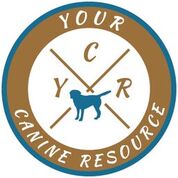  All information is strictly confidential and never given to a third party!  DOG INFORMATION: (please fill out a questionnaire for each dog in your home. Even though training is only indicated for one dog, it is important to know what assessment dogs influences might be)Today’s date:  Your dog’s name:  					Birthday:Age:  							Breed:Where did you acquire your dog (breeder, shelter, rescue, or ‘other’)?Age when brought home? Sex:  							Spayed or Neutered (Y/N):Last vet checkup:  					Veterinarian:Is your dog on any current medications for a chronic or acute condition?How many other animals in your home?----------------------------------------------------------------------------------------------------------------------------HUMAN INFORMATION:Full name, and any names, in household:  Address:  Best e-mail address contact:  Best phone contact:BEHAVIOR INFORMATION:What characteristics do you use to describe your dog’s personality?  (playful, happy, nervous, quick, excited, mouthy, pushy, etc.)Percent of time your dog is Indoors?    	         Outdoors?Has your dog ever bitten someone?      	How many times:			What were circumstances:   Did the person visit a Dr. for the bite?Has your dog ever bitten another dog?  	How many times:       	            What were the circumstances?Did either dog go to the Vet as a result of the bite? Has your dog had any formal obedience or class training?     What type?        What cues does your dog reliably respond to?What does your dog eat (brand, formula, flavor, dry/wet, raw, home-prepared, etc     How long on this formula?		Who feeds?			How often?What kind of, and how much, exercise does your dog receive? (walks, runs, games, etc).What are your dog’s favorite toys?  Are you generally involved in play?Discipline you regularly use?What do you find works best?Describe a typical 24- hour day for your dog?Household changes since you acquired your dog? (marriage, divorce, separation, birth, death, housemate came/left, move, daycare, change in schedule, traumatic event etc.)What are things that upset your dog, and how does your dog show ‘upset’? Be specific please.Describe the current problem(s) as it now occurs, and how long you have noticed the behavior(s) as issue?  What have you done, to this point, to correct these issues?What are characteristics you would like to see in your dog for a more calm and peaceful life with them? How did you hear about YCR?YelpReferral Web SearchOther (please specify)Your training specialist:Patti L. Howard, BS, CCSOwner, Certified Trainer, Behavior Modification and Nutrition Consultantwww.yourcanineresource.com360.929.1719